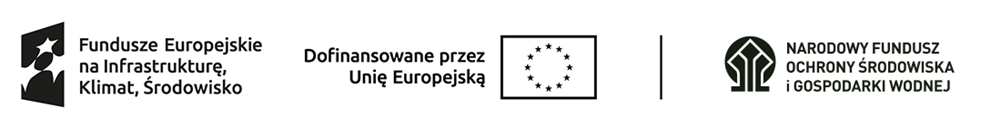 REGULAMIN WYBORU PROJEKTÓWw ramach Programu Fundusze Europejskie na Infrastrukturę, Klimat, Środowisko 2021–2027Priorytet FENX.01 Wsparcie sektorów energetyka i środowisko 
z Funduszu Spójności Działanie FENX.01.05.Ochrona przyrody i rozwój zielonej infrastrukturyTyp FENX.01.05.5b Zielona i niebieska infrastruktura wraz ze stosownym zapleczem – „odbetonowanie” terenów miejskich Kwota przeznaczona na dofinansowanie projektów w naborze: 40 000 000,00 PLNNr naboru: FENX.01.05-IW.01-001/23Rok: 2023Data zaopiniowania regulaminu przez IP: 11.08.2023 r.§ 1. Podstawy prawneNiniejszy regulamin został przygotowany na podstawie:Ustawy z dnia 28 kwietnia 2022 r. o zasadach realizacji zadań finansowanych 
ze środków europejskich w perspektywie finansowej 2021-2027 (Dz. U. poz. 1079), zwanej dalej jako „ustawa wdrożeniowa”.Wytycznych Ministra Funduszy i Polityki Regionalnej dotyczących wyboru projektów na lata 2021-2027.Systemu oceny i wyboru projektów w ramach programu Fundusze Europejskie 
na Infrastrukturę, Klimat, Środowisko 2021-2027 z dnia 30 marca 2023 r.Porozumienia w sprawie realizacji programu Fundusze Europejskie na Infrastrukturę, Klimat, Środowisko 2021–2027 w zakresie priorytetu I Wsparcie sektorów energetyka i środowiska z Funduszu Spójności, priorytetu II Wsparcie sektorów energetyka i środowisko z EFRR oraz priorytetu VI Pomoc techniczna, zawartego pomiędzy Ministrem Klimatu i Środowiska a Narodowym Funduszem Ochrony Środowiska i Gospodarki Wodnej, z dnia 4 lipca 2023 r. Działanie realizowane jest w szczególności zgodnie z następującymi regulacjami krajowymi:Programem Fundusze Europejskie na Infrastrukturę, Klimat, Środowisko 2021 - 2027, zatwierdzonym decyzją Komisji Europejskiej C(2022) 7156 z dnia 6 października 2022 r., wraz z późn. zm., zwanym „FEnIKS”;Szczegółowym Opisem Priorytetów Programu Fundusze Europejskie na Infrastrukturę, Klimat, Środowisko 2021 - 2027 zwanym „SZOP”;Umową Partnerstwa zatwierdzoną przez Komisję Europejską w dniu 30 czerwca 2022 r., z późn. zm.;Ustawą z dnia 27 sierpnia 2009 r. o finansach publicznych (Dz. U. z 2023 r. poz. 1270, z późn. zm.);Wytycznymi Ministra Funduszy i Polityki Regionalnej dotyczącymi kwalifikowalności wydatków na lata 2021-2027, zwanych dalej, wytycznymi dotyczącymi kwalifikowalności”;Wytycznymi Ministra Funduszy i Polityki Regionalnej dotyczącymi zasad równościowych w ramach funduszy unijnych na lata 2021-2027, zwanych dalej „wytycznymi równościowymi”;Wytycznymi Ministra Funduszy i Polityki Regionalnej dotyczącymi zagadnień związanych z przygotowaniem projektów inwestycyjnych, w tym hybrydowych na lata 2021-2027;Innymi odpowiednimi wytycznymi, o których mowa w art. 5 ust. 1 ustawy wdrożeniowej.Działanie realizowane jest w szczególności zgodnie z następującymi regulacjami unijnymi:rozporządzeniem Parlamentu Europejskiego i Rady (UE) 2021/1060 z dnia 
24 czerwca 2021 r. ustanawiającym wspólne przepisy dotyczące Europejskiego Funduszu Rozwoju Regionalnego, Europejskiego Funduszu Społecznego Plus, Funduszu Spójności, Funduszu na rzecz Sprawiedliwej Transformacji i Europejskiego Funduszu Morskiego, Rybackiego i Akwakultury, a także przepisy finansowe 
na potrzeby tych funduszy oraz na potrzeby Funduszu Azylu, Migracji i Integracji, Funduszu Bezpieczeństwa Wewnętrznego i Instrumentu Wsparcia Finansowego 
na rzecz Zarządzania Granicami i Polityki Wizowej, zwanym „rozporządzeniem 
nr 2021/1060”;rozporządzeniem Parlamentu Europejskiego i Rady (UE) 2021/1058 z dnia 
24 czerwca 2021 r. w sprawie Europejskiego Funduszu Rozwoju Regionalnego 
i Funduszu Spójności, zwanym „rozporządzeniem nr 2021/1058”.§ 2. Słownik pojęć i skrótówUżyte w regulaminie określenia i skróty oznaczają:adres poczty elektronicznej wnioskodawcy – adres poczty elektronicznej wskazany 
we wniosku o dofinansowanie zapewniający skuteczną komunikację z IW;aplikacja WOD2021 – narzędzie informatyczne stanowiące element Centralnego Systemu Teleinformatycznego 2021 umożliwiające wnioskodawcy złożenie wniosku o dofinansowanie w naborze przeprowadzanym w ramach działania (dostępna pod adresem: https://wod.cst2021.gov.pl);CST2021 – system teleinformatyczny wykorzystywany na potrzeby wdrażania funduszy strukturalnych w Polsce w perspektywie finansowej 2021-2027 o nazwie Centralny System Teleinformatyczny 2021 i skrócie „CST2021”;baza konkurencyjności – internetową bazę ofert zawierającą ogłoszenia beneficjentów, dostępną pod adresem: https://bazakonkurencyjnosci.funduszeeuropejskie.gov.pl/;beneficjent – podmiot, o którym mowa w art. 2 pkt 1 ustawy wdrożeniowej;dni – dni kalendarzowe;dni robocze – dni z wyłączeniem sobót i dni ustawowo wolnych od pracy;działanie – działanie 1.5 Ochrona przyrody i rozwój zielonej infrastruktury, 
w ramach I priorytetu FEnIKS;IZ – instytucja, o której mowa w art. 2 pkt 12 ustawy wdrożeniowej. W przypadku FEnIKS 2021-2027 funkcję IZ pełni Minister Funduszy i Polityki Regionalnej;IP – Instytucja Pośrednicząca podmiot, o którym mowa w art. 2 pkt 10 ustawy wdrożeniowej. W przypadku I Priorytetu FEnIKS 2021-2027 funkcję IP pełni Minister Klimatu i Środowiska;IW – Instytucja Wdrażająca, podmiot, o którym mowa w art. 2 pkt 11 ustawy wdrożeniowej. W przypadku działania, którego dotyczy nabór, funkcję IW pełni Narodowy Fundusz Ochrony Środowiska i Gospodarki Wodnej;KOP – Komisja Oceny Projektów, komisja, o której mowa w art. 53 ustawy wdrożeniowej, tj. komisja, która dokonuje oceny spełnienia kryteriów wyboru projektów uczestniczących w naborze. W skład KOP wchodzą pracownicy IW;kryteria wyboru projektu – określone w § 8 ust. 4;portal – portal internetowy, o którym mowa w art. 2 pkt 19 ustawy wdrożeniowej, dostępny pod adresem www.funduszeeuropejskie.gov.pl;postępowanie – postępowanie w zakresie wyboru projektu obejmujące nabór i ocenę wniosku o dofinansowanie oraz rozstrzygnięcie w zakresie przyznania dofinansowania;projekt – przedsięwzięcie, o którym mowa w art. 2 pkt 22 ustawy wdrożeniowej;strona internetowa IZ – stronę internetową działającą pod adresem www.feniks.gov.pl; strona internetowa IW – strona internetowa https://www.gov.pl/web/nfosigw/;wniosek o dofinansowanie – dokument, w którym zawarte są informacje o wnioskodawcy oraz opis projektu lub przedstawione w innej formie informacje na temat projektu i wnioskodawcy; wzór wniosku o dofinansowanie stanowi załącznik 
nr 1 do regulaminu;wnioskodawca – podmiot, o którym mowa w art. 2 pkt 34 ustawy wdrożeniowej;umowa o dofinansowanie - umowa o dofinansowanie projektu, o której mowa 
w art. 2 pkt 32 lit. a ustawy wdrożeniowej.§ 3. Podstawowe informacje o naborzeNarodowy Fundusz Ochrony Środowiska i Gospodarki Wodnej (ul. Konstruktorska 3A, 
02-673 Warszawa), pełniący rolę IW dla wyżej wskazanego działania, ogłasza nabór wniosków o dofinansowanie projektów na podstawie art. 50 ust. 1 ustawy wdrożeniowej.Celem postępowania w ramach działania jest wybór do dofinansowania projektów spełniających określone kryteria wyboru projektu, które przyczynią się do osiągnięcia: celu głównego FEnIKS: Poprawa warunków rozwoju kraju poprzez budowę infrastruktury technicznej i społecznej zgodnie z założeniami zrównoważonego rozwoju oraz celu I Priorytetu FEnIKS: Bardziej przyjazna dla środowiska, niskoemisyjna 
i przechodząca w kierunku gospodarki zeroemisyjnej oraz odporna Europa dzięki promowaniu czystej i sprawiedliwej transformacji energetycznej, zielonych i niebieskich inwestycji, gospodarki o obiegu zamkniętym, łagodzenia zmian klimatu 
i przystosowania się do nich, zapobiegania ryzyku i zarządzania ryzykiem, oraz zrównoważonej mobilności miejskiej celu działania 1.5. Wzmacnianie ochrony i zachowania przyrody, różnorodności biologicznej oraz zielonej infrastruktury, w tym na obszarach miejskich, oraz ograniczanie wszelkich rodzajów zanieczyszczenia. Wybór projektów do dofinansowania następuje w sposób konkurencyjny, o którym mowa 
w art. 44 ust. 1 ustawy wdrożeniowej.Nabór wniosków o dofinansowanie trwa od  21 sierpnia 2023 r. do 31 października 2023 r. (ostatni dzień naboru, do godz. 23:59). Termin naboru wniosków o dofinansowanie może zostać odpowiednio wydłużony 
w szczególności w przypadku:zwiększenia kwoty przewidzianej na dofinansowanie w ramach naboru,nieosiągnięcie w złożonych wnioskach, określonej w ust. 5, kwoty środków przeznaczonych na dofinansowanie projektów,zmiany kryteriów wyboru projektów w trakcie postępowania, o ile nie złożono jeszcze wniosku o dofinansowanie projektu,problemów technicznych związanych z funkcjonowaniem aplikacji WOD2021 uniemożliwiających prawidłowe złożenie wniosku o dofinansowanie, okoliczności niezależnych od wnioskodawców uniemożliwiających złożenie wniosku 
o dofinansowanie w terminie.Maksymalna kwota środków Funduszu Spójności przeznaczonych na dofinansowanie projektów w naborze wynosi 40 000 000,00 PLN (słownie: czterdzieści milionów złotych).Kwota środków przeznaczonych na dofinansowanie projektów w ramach naboru może ulec zwiększeniu w trakcie trwania naboru, w trakcie oceny projektów, po zakończeniu oceny projektów i/lub rozstrzygnięciu postępowania, przy zachowaniu zasady równego traktowania wnioskodawców.§ 4. Warunki uczestnictwa w naborzeZAKRES WSPARCIADofinansowanie może zostać przyznane projektom, realizowanym na terenach miejskich, obejmującym rozszczelnienie powierzchni nieprzepuszczalnych – „odbetonowanie” 
i przywrócenie na tych powierzchniach wegetacji na gruncie rodzimym, w wyniku czego powstaną tereny zagospodarowane zielenią, w tym z udziałem niebieskiej infrastruktury, sprzyjające zachowaniu i ochronie różnorodności biologicznej (art. 51 ust. 2 pkt 1) ustawy wdrożeniowej):przez „odbetonownie” rozumie się usuwanie betonowych, asfaltowych i innych powierzchniowych uszczelnień gruntu, a także wymiana gruntów, które stały się nieprzepuszczalne w wyniku chemicznego zasklepienia oraz wymiana lub spulchnienie gruntów zagęszczonych. przez „teren miejski” rozumie się obszary miejskie (miasta) obejmujące tereny położone w granicach administracyjnych miast, czyli obszary gmin miejskich oraz miast w gminach miejsko-wiejskich. W ramach projektów mogą zostać sfinansowane: roboty budowlane dotyczące rozszczelnienia powierzchni nieprzepuszczalnych;koszty utylizacji materiałów pochodzących z rozszczelnienia powierzchni nieprzepuszczalnych;wymiana/uzupełnienie gruntu;systemy wykorzystania/zagospodarowania wód opadowych w tym: budowa niecek infiltracyjnych, studni chłonnych, budowa nawierzchni przepuszczalnych, budowa zbiorników naziemnych/otwartych (retencyjnych) na wodę opadową z zielenią o przepuszczalnym podłożu (niekwalifikowalna będzie budowa zbiorników betonowych), budowa zbiorników infiltracyjno – sedymentacyjnych, budowa stawów mokrych i suchych zasilanych w okresie deszczów, budowa niecek chłonnych, rowów infiltracyjnych, muld retencyjnych, skrzynek retencyjno- rozsączających;nasadzenia roślinności wieloletniej;elementy niebieskiej infrastruktury;pielęgnacja istniejących drzew i krzewów;usunięcie gatunków roślin trujących, szkodliwych lub inwazyjnych i zastąpienie ich odpowiednimi gatunkami rodzimymi;rozwiązania wpływające na zwiększenie różnorodności biologicznej np. budki lęgowe, trwałe hotele dla owadów, zielone ogrodzenia;budowa kompostowników;nawierzchnie przepuszczalne wykorzystywane w założeniach parkowych;elementy infrastruktury dla udostępniania zieleni: np. ciągi pieszo‐rowerowe, stojaki na rowery, ścieżki, ławeczki, kosze na śmieci, infrastruktura oświetleniowa;działania edukacyjne podnoszące świadomość ekologiczną społeczeństwa dotyczące zakresu realizacji projektu: zajęcia edukacyjne, tablice informacyjne, aplikacje, spoty, strony www;koszty pośrednie.W ramach projektów nie będą finansowane: prace pielęgnacyjne: np. sezonowe koszenie trawników i poboczy dróg, przycinanie żywopłotów, gałęzi, obsadzanie i pielęgnacja kwietników i rabat kwiatowych, jesienne sprzątanie liści itp.;elementy małej infrastruktury: toalety publiczne, place zabaw dla dzieci, siłownie plenerowe, kurtyny wodne, ogrodzenia, kładki, pomosty, altany ogrodowe, donice kwiatowe;rekultywacja gleb zasklepionych chemicznie;publikacje, broszury, ulotki, gadżety;Dodatkowo punktowane będą projekty:w których przewidziano rozwiązania zwiększające różnorodność biologiczną: zastosowanie roślinności rodzimej, odpornej na zmiany klimatu, nasadzenia i akweny w gruncie, nasadzenia drzew i krzewów owocowych, drzew, krzewów i roślin miododajnych, dodatkowe rozwiązania wpływające na zwiększenie różnorodności biologicznej np. budki lęgowe, trwałe hotele dla owadów, zielone ogrodzenia;  w których przewidziano działania informacyjno-edukacyjne, w tym na miejscu realizacji projektu, w szczególności informujące o zastosowanym rozwiązaniu wraz z wyjaśnieniem jego funkcjonowania oraz wyjaśnieniem, dlaczego zrealizowane przedsięwzięcie jest ważne w odniesieniu do znaczenia i funkcji terenów zieleni 
w mieście.WARUNKI WSPARCIAWsparcie będą mogły otrzymać projekty inwestycyjne wpisujące się w założenia obowiązujących dokumentów strategicznych np. Wieloletni Plan Inwestycyjny, Strategia Rozwoju Miasta, Program Rewitalizacji Miasta, Program Ochrony Środowiska, Studium uwarunkowań i kierunków zagospodarowania przestrzennego miasta.Wsparcie będą mogły otrzymać projekty inwestycyjne, dla których zostanie wykazane:zgodność z miejscowym planem zagospodarowania przestrzennego (mpzp), 
a w przypadku braku mpzp, z decyzją o warunkach zabudowy i zagospodarowania terenu lub decyzją o lokalizacji inwestycji celu publicznego inwestycji objętych projektem, dla których jest to wymagane; posiadanie ostatecznych i prawomocnych decyzji środowiskowych dla wszystkich zadań, dla których wydanie decyzji jest wymagane; w przypadku zadań realizowanych wg Czerwonej Książki FIDIC (lub równoważnej) - wartość zadań inwestycyjnych, dla których dokonano zgłoszenia robót budowlanych lub posiadających pozwolenia na budowę dla kontraktów na roboty w stosunku 
do całkowitej wartości zadań planowanych do realizacji wg warunków kontraktowych Czerwonej Książki FIDIC (lub równoważnej) wymagających pozwolenia na budowę lub zgłoszenia – min. 40 %;w przypadku zadań realizowanych w oparciu o Żółtą Książkę FIDIC (lub równoważną) – posiadanie Programu Funkcjonalno-Użytkowego (PFU) opisującego zamówienie dla wszystkich zadań realizowanych wg Żółtej Książki FIDIC (lub równoważnej).Warunkiem otrzymania dofinansowania będzie spełnienie następujących wymagań:posiadanie udokumentowanego prawa do dysponowania gruntami lub obiektami 
na cele realizacji projektu; posiadanie dokumentacji technicznej lub projektowej;lokalizacja terenu, na którym realizowany będzie projekt, na obszarze miejskim 
i obejmującym wyłącznie grunty powierzchniowo uszczelnione - pokryte betonem, asfaltem lub inną zabudową lub nieprzepuszczalne w wyniku zasklepienia chemicznego lub zagęszczenia;łączna powierzchnia objęta „odbetonowaniem” wyniesie minimum 0,5 ha, przy czym projekt może obejmować więcej niż jeden obszar realizacji (powierzchnie, na których realizowany jest projekt sumują się);po zakończeniu realizacji projektu, powierzchnia biologicznie czynna obszaru objętego działaniami na rzecz odbetonowania, wyniesie co najmniej 80 % (przez „powierzchnię biologicznie czynną” rozumie się powierzchnię gruntu, który nie jest zabudowany i umożliwia naturalną retencję wody i wegetację roślin), dotyczy każdego obszaru objętego projektem, powierzchnia biologicznie czynna w ramach poszczególnych obszarów realizacji projektu nie sumuje się;w ramach realizacji projektu nie będą wprowadzane inwazyjne gatunki obce;w trakcie realizacji projektu zostaną wdrożenie standardy ochrony drzew http://drzewa.org.pl/standardy/.BENEFICJENCIDo naboru mogą przystąpić następujące podmioty:jednostki samorządu terytorialnego i ich związki;jednostki organizacyjne działające w imieniu jednostek samorządu terytorialnego;podmioty świadczące usługi publiczne w ramach realizacji obowiązków własnych jednostek samorządu terytorialnego.O dofinansowanie w ramach naboru mogą ubiegać się wyłącznie miasta powyżej 20 tys. mieszkańców oraz miasta stolice powiatów z przedziału 15-20 tys. mieszkańców.W każdym przypadku we wniosku należy wskazać jednego beneficjenta środków. Zgodnie z Wytycznymi dotyczącymi kwalifikowalności wydatków na lata 2021 – 2027, 
w uzasadnionych przypadkach wnioskodawca może wskazać inny podmiot, który:poniósł już wydatki kwalifikowalne - w takim przypadku wnioskodawca dołącza 
do wniosku o dofinansowanie oświadczenie, w którym potwierdza, że wydatki poniesione przez ten podmiot spełniają warunki kwalifikowalności wydatków, dodatkowo należy wskazać we wniosku o dofinansowanie podmiot, który poniósł 
te wydatki oraz opisać strukturę własności majątku wytworzonego w związku 
z realizacją projektu oraz sposób zapewnienia trwałości projektu;będzie ponosił wydatki kwalifikowane - w takim przypadku wnioskodawca załącza porozumienie lub umowę zawartą z poszanowaniem obowiązujących przepisów, 
w tym przepisów dotyczących zamówień publicznych, pomiędzy wnioskodawcą 
a danym podmiotem, na podstawie, której staje się on podmiotem upoważnionym 
do ponoszenia wydatków kwalifikowalnych w przyszłości w ramach danego projektu.Warunkiem uczestnictwa w naborze jest złożenie wniosku o dofinansowanie – wzór stanowi załącznik nr 1 do Regulaminu wraz z załącznikami – lista wymaganych załączników stanowi załącznik nr 2 do Regulaminu.Projekt i wnioskodawca muszą spełniać kryteria wyboru projektu w działaniu, zatwierdzone przez Komitet Monitorujący FENIKS, wskazane w załączniku nr 3 do Regulaminu. Realizacja projektu może rozpocząć się przed dniem złożenia wniosku o dofinansowanie. Realizacja projektu nie może zostać zakończona przed dniem złożenia wniosku. Okres kwalifikowania wydatków to 1 stycznia 2021 r. – 31 grudnia 2029 r.Realizacja projektu nie może wykraczać poza końcową datę okresu kwalifikowalności wydatków w FEnIKS, tj. 31 grudnia 2029 r.§ 5. Zasady finansowania projektuMinimalna kwota dofinansowania projektu w ramach naboru wynosi 500 000,00 PLN.Maksymalny poziom współfinansowania projektu ze środków Funduszu Spójności wynosi 85% wartości wydatków kwalifikowalnych.Maksymalny poziom dofinansowania całkowitego wydatków kwalifikowalnych na poziomie projektu (środki UE + współfinansowanie ze środków krajowych przyznane beneficjentowi przez właściwą instytucję) wynosi do 100 %.Katalog wydatków kwalifikowalnych stanowi załącznik nr 6 do Regulaminu.Koszty pośrednie rozliczane są wg stawki ryczałtowej w wysokości  7%  kwalifikowalnych kosztów bezpośrednich w projekcie.Podatek od towarów i usług może stanowić koszt kwalifikowalny projektu. Dla projektów, dla których we wniosku o dofinansowanie podatek VAT został przedstawiony jako koszt kwalifikowalny należy załączyć do wniosku o dofinansowanie oświadczenie VAT zgodnie ze wzorem opublikowanym w ogłoszeniu o naborze. Warunki uznania poniesionych kosztów za wydatki kwalifikowalne zostały określone w szczególności w art. 44 ust. 3 ustawy z dnia 27 sierpnia 2009 r. o finansach publicznych oraz w Wytycznych dotyczących kwalifikowalności. W przypadku rozpoczęcia realizacji projektu przed dniem zawarcia umowy o dofinansowanie projektu wnioskodawca realizuje projekt na własne ryzyko.W przypadku zamówień, do których nie stosuje się ustawy z dnia 29 stycznia 2004 r. Prawo zamówień publicznych oraz ustawy z dnia 11 września 2019 r. Prawo zamówień publicznych, w których postępowanie o udzielenie zamówienia wszczęto przed dniem zawarcia umowy o dofinansowanie projektu, zastosowanie mają wymogi określone w wytycznych dotyczących kwalifikowalności, w tym w szczególności dotyczące rozeznania rynku i zasady konkurencyjności. W przypadku, gdy wnioskodawca/ beneficjent przeprowadza zamówienia zgodnie z zasadą konkurencyjności, publikuje on zapytanie ofertowe na stronie internetowej bazy konkurencyjności.Wnioskodawca jest zobowiązany do przygotowania i przeprowadzenia postępowania 
o udzielenie zamówienia w sposób zapewniający zachowanie uczciwej konkurencji oraz równe traktowanie wykonawców.§ 6. Zasady składania i wycofywania wniosku o dofinansowanieWniosek o dofinansowanie uznaje się za złożony, jeśli spełnia następujące warunki:został złożony przez osoby upoważnione do reprezentacji wnioskodawcy w terminie, o którym mowa w § 3 ust. 4,został złożony zgodnie z zasadami określonymi w niniejszym paragrafie.Wniosek o dofinansowanie należy złożyć wyłącznie w postaci elektronicznej za pośrednictwem aplikacji WOD2021. Wniosek o dofinansowanie należy sporządzić zgodnie z Instrukcją wypełniania wniosku o dofinansowanie projektu, stanowiącą załącznik nr 1 do Regulaminu. Wszelkie inne postaci elektronicznej albo papierowej wizualizacji treści wniosku nie stanowią wniosku o dofinansowanie i nie będą podlegać ocenie. Integralną część wniosku o dofinansowanie stanowią załączniki, które wnioskodawca dołącza w aplikacji WOD2021 (składane wraz z wnioskiem, w terminie  przewidzianym dla naboru) zgodnie z Instrukcją wypełniania wniosku o dofinansowanie. Lista i zakres wymaganych załączników stanowi Załącznik nr 2 do Regulaminu.Kopie dokumentów, które stanowią załącznik do wniosku, muszą być poświadczone 
za zgodność z oryginałem i podpisane elektronicznym podpisem kwalifikowanym.Załączniki, o których mowa w § 6 ust. 3, powinny spełniać następujące warunki:Wielkość pojedynczego załącznika nie może przekraczać 25 MB,Dopuszcza się składanie załączników w formie skompresowanej (zip, rar, 7z…);Tabele/modele finansowe winny być w formacie xls, xlsx lub xlsm (arkusze kalkulacyjne muszą mieć odblokowane formuły, aby można było prześledzić poprawność dokonanych wyliczeń);Nazwy plików powinny wskazywać na ich zawartość i nie mogą zawierać polskich znaków,Oświadczania stanowiące załączniki do wniosku muszą zostać podpisane elektronicznym podpisem kwalifikowanym.Jeśli załącznik został opracował wg załączonego wzoru (a nie jest oświadczeniem), należy go również podpisać elektronicznym podpisem kwalifikowanym.Wniosek o dofinansowanie powinien zostać sporządzony w języku polskim, zgodnie z art. 5 ustawy z dnia 7 października 1999 r. o języku polskim z wyjątkiem użycia obcojęzycznych nazw własnych lub pojedynczych wyrażeń w języku obcym. Dokumenty sporządzone w języku obcym powinny zostać przetłumaczone na język polski przez tłumacza przysięgłego.Tytuł i opis projektu powinien w sposób jasny obrazować zakres projektu oraz identyfikować lokalizację i etapy realizacji projektu.Wniosek o dofinansowanie składany jest przez naciśnięcie w aplikacji WOD2021 przycisku „Prześlij wniosek”, a następnie potwierdzenie wysłania wniosku poprzez naciśnięcie przycisku „Tak”. Złożenie wniosku zostanie potwierdzone komunikatem „Proces przesłania wniosku został zakończony pomyślnie”. IW będzie się komunikować z wnioskodawcą posługując się numerem wniosku nadanym w aplikacji WOD2021 po skutecznym wysłaniu wniosku. Wnioskodawca może złożyć tylko jeden wniosek o dofinansowanie na ten sam projekt w ramach naboru, z zastrzeżeniem ust. 10.W przypadku złożenia większej liczby wniosków na ten sam projekt w ramach naboru IW wzywa wnioskodawcę do wskazania, w terminie 3 dni roboczych od dnia następującego po dniu wysłania przez IW informacji o wezwaniu, jednego wniosku o dofinansowanie, który będzie podlegał ocenie oraz wycofania pozostałych wniosków w aplikacji WOD2021.Po wskazaniu wniosku przez wnioskodawcę, pozostałe wnioski zostaną pozostawione bez rozpatrzenia. W przypadku nie wskazania wniosku przez wnioskodawcę, ocenie będzie podlegał wniosek o dofinansowanie złożony jako pierwszy. Pozostałe wnioski o dofinansowanie zostaną pozostawione bez rozpatrzenia. Wnioskodawca ma możliwość wycofania wniosku o dofinansowanie. W takim przypadku wnioskodawca wycofuje wniosek w aplikacji WOD2021 oraz informuje o tym IW w piśmie podpisanym zgodnie z zasadami reprezentacji wnioskodawcy.W przypadku stwierdzenia błędów związanych z funkcjonowaniem aplikacji WOD2021, wnioskodawca powinien dokonać zgłoszenia błędów do IW, na adres poczty elektronicznej: fundusz@nfosigw.gov.pl, pod rygorem pozostawienia zgłoszenia błędów bez rozpatrzenia. Pozytywne rozpatrzenie zgłoszenia, o którym mowa w ust. 15, możliwe jest jedynie w przypadku, gdy problemy związane z wadliwym funkcjonowaniem aplikacji WOD2021 nie leżą po stronie wnioskodawcy.W przypadku wystąpienia długotrwałych problemów technicznych uniemożliwiających złożenie wniosku o dofinansowanie za pomocą aplikacji WOD2021, należy stosować się do informacji przekazywanych przez IW.§ 7. Sposób uzupełniania i poprawiania wnioskuW trakcie oceny projektu, IW może wezwać wnioskodawcę do złożenia wyjaśnień, co do treści przedstawionego wniosku o dofinansowanie i ewentualnego uzupełnienia lub poprawy wniosku, w zakresie podlegającym ocenie spełnienia kryteriów wyboru projektu (dotyczy każdego kryterium). Dopuszcza się możliwość jednokrotnego wezwania do złożenia wyjaśnień/poprawy wniosku na I etapie oceny oraz jednokrotnego wezwania na II etapie oceny. W przypadku, o którym mowa w ust. 1, IW zamieszcza w aplikacji WOD2021 wezwanie do poprawy lub uzupełnienia wniosku o dofinansowanie (wniosek o dofinansowanie otrzymuje status „Do poprawy”). Dodatkowo informacyjnie wezwanie do poprawy lub uzupełnienia wniosku o dofinansowanie wysyłane jest także za pomocą środków komunikacji elektronicznej w rozumieniu art. 2 pkt. 5 ustawy z dnia 18 lipca 2002 r. o świadczeniu usług drogą elektroniczną na adres wskazany we wniosku o dofinansowanie.Wnioskodawca jest zobowiązany do uzupełnienia wniosku, w terminie 7 dni od dnia następującego po dniu przekazania wezwania za pomocą środków komunikacji elektronicznej (dla biegu tego terminu nie ma znaczenia dzień odebrania wezwania przez wnioskodawcę).W przypadku gdy dochowanie tego terminu nie jest możliwe ze względów niezależnych od wnioskodawcy, IW może go wydłużyć o dodatkowe 7 dni. Wezwanie do złożenia wyjaśnień określa, które kryteria nie zostały spełnione oraz wskazuje zakres i przyczyny niezgodności lub wskazuje załączniki, które wymagają uzupełnienia.W przypadku stwierdzenia we wniosku o dofinansowanie oczywistych omyłek IW może poprawić je bez konieczności wzywania wnioskodawcy do ich poprawienia. W takim przypadku IW poprawia błąd lub omyłkę z urzędu i zawiadamia o tym wnioskodawcę, przesyłając informację na adres jego poczty elektronicznej. Wnioskodawca, w przypadku określonym w ust. 1, jest zobowiązany do uzupełnienia 
lub poprawienia wniosku o dofinansowanie wyłącznie w zakresie wskazanym w wezwaniu. 
W uzasadnionych przypadkach dopuszcza się korekty w innych niż wskazane miejscach wniosku o dofinansowanie, pod warunkiem, że:a) dotyczą oczywistych omyłek pisarskich lub rachunkowych,b) wynikają bezpośrednio lub pośrednio z uwzględnienia zgłoszonych przez IW uwag i są konieczne celem zachowania spójności informacji zawartych w dokumentacji.Wnioskodawca uzupełnia lub poprawia wniosek o dofinansowanie, a następnie wysyła 
do IW w aplikacji WOD2021 wraz z informacją o zakresie wprowadzonych zmian.Jeżeli wnioskodawca nie uzupełni lub nie poprawi wniosku o dofinansowanie w wyznaczonym terminie albo zrobi to niezgodnie z zakresem określonym w wezwaniu IW, wniosek o dofinansowanie zostanie oceniony na podstawie dotychczas przedłożonych dokumentów.W wyniku uzupełnienia wniosku o dofinansowanie nie może zwiększyć się wartość kosztów kwalifikowalnych projektu. § 8. Zasady oceny projektuOcena spełnienia kryteriów wyboru projektu składa się z dwóch etapów:I Etap II EtapOcena projektu odbywa się według kryteriów wyboru projektu, określonych w załączniku nr 3 do Regulaminu, na podstawie informacji zawartych we wniosku o dofinansowanie oraz załącznikach. Oceny projektu dokonuje Komisja Oceny Projektu (KOP) powołana przez IW. Organizację i tryb pracy KOP określa regulamin przyjęty przez IW stanowiący załącznik nr 8 do Regulaminu.Każdy wniosek będzie oceniany kryteriami horyzontalnymi oraz kryteriami specyficznymi dla działania FENX.01.05, typu projektu: Zielona i niebieska infrastruktura wraz 
ze stosownym zapleczem - „odbetonowanie” terenów miejskich. Zarówno kryteria horyzontalne jak i specyficzne składają się z kryteriów obligatoryjnych oraz rankingujących.§ 9. I Etap ocenyOcena projektu wg kryteriów horyzontalnych obligatoryjnych i specyficznych obligatoryjnych, dokonywana jest na podstawie listy sprawdzającej stanowiącej załącznik nr 4 do Regulaminu.Ocena w ramach I etapu jest oceną 0/1, co oznacza, że weryfikacja dokonywana będzie pod kątem spełnienia lub niespełnienia danego kryterium.Projekt otrzymuje negatywną ocenę w przypadku, gdy chociaż jedno kryterium obligatoryjne nie zostanie spełnione.W wyniku oceny projektu kryteriami, o których mowa w ust. 1, dopuszczalne jest jednokrotne wezwanie wnioskodawcy do złożenia na zasadach określonych w § 7 wyjaśnień, co do treści przedstawionego wniosku o dofinansowanie i ewentualnego uzupełnienia lub poprawy dokumentacji aplikacyjnej.Wnioskodawca wezwany zgodnie z zapisami § 7 do złożenia wyjaśnień oraz ewentualnej poprawy lub uzupełnienia wniosku otrzymuje termin na poprawę 7 dni.Projekt, który uzyskał pozytywną ocenę na I etapie oceny jest skierowany do II etapu oceny – oceny punktowej i oceny merytorycznej. Po zakończeniu I etapu oceny wniosków, KOP tworzy listę projektów ocenionych.Projekty na liście dzielą się na projekty zakwalifikowane do kolejnego etapu oceny oraz na projekty, które uzyskały negatywną ocenę.Lista projektów ocenionych w ramach I etapu oceny jest zatwierdzana przez Przewodniczącego KOP. Lista projektów ocenionych w ramach I etapu oceny może podlegać aktualizacji.Zatwierdzona lista projektów ocenionych w ramach I etapu oceny jest publikowana 
na stronie internetowej IW i portalu. Zawiera następujące informacje: numer wniosku, nazwę wnioskodawcy, tytuł projektu, województwo, całkowity koszt projektu, wnioskowaną kwotę dofinansowania oraz status projektu.Niezwłocznie po zatwierdzeniu wyników oceny I etapu oceny przez IW, wnioskodawca jest informowany przez KOP o wyniku oceny wniosku o dofinansowanie zgodnie z § 14 . Informacja o negatywnej ocenie projektu zawiera uzasadnienie i pouczenie o prawie do złożenia środków ochrony prawnej zgodnie z niniejszym regulaminem.§ 10. II Etap ocenyNa II etapie oceny projekty, które uzyskały status „zakwalifikowany do kolejnego etapu oceny” oceniane są na podstawie list sprawdzających stanowiących Załącznik nr 5 
do Regulaminu.Każdy projekt oceniany jest pod kątem spełnienia wszystkich przypisanych do II etapu kryteriów obligatoryjnych i rankingujących .Ocena wg kryteriów rankingujących polega na przyznaniu punktów za dane kryterium. Wynik oceny stanowi suma punktów otrzymanych przez projekt.Ocena wg kryteriów obligatoryjnych jest oceną 0/1, co oznacza, że dokonywana będzie pod kątem spełnienia bądź niespełnienia danego kryterium oceny.Projekt otrzymuje negatywną ocenę w przypadku, gdy chociaż jedno kryterium obligatoryjne na II etapie oceny nie zostanie spełnione, nie został osiągnięty minimalny próg punktowy lub przekroczona została kwota alokacji naboru.W wyniku oceny projektu kryteriami, o których mowa w §10 ust. 1, dopuszczalne jest jednokrotne wezwanie Wnioskodawcy do złożenia na zasadach określonych w § 7 ust. 2 wyjaśnień, co do treści złożonego wniosku o dofinansowanie i ewentualnego uzupełnienia lub poprawy dokumentacji aplikacyjnej.Wnioskodawca jest wzywany, zgodnie z § 7 ust. 1 do złożenia wyjaśnień oraz ewentualnej poprawy lub uzupełnienia wniosku w terminie 7 dni, na zasadach określonych w § 7 ust. 2. Jeżeli wnioskodawca nie uzupełni lub nie poprawi wniosku o dofinansowanie w wyznaczonym terminie, wniosek oceniony zostanie na podstawie dotychczas złożonych dokumentów.Ocena projektów trwa do 120 dni, liczonych od dnia zakończenia naboru projektów. Bieg terminu oceny projektu jest wstrzymywany na czas poprawy lub uzupełnienia wniosku o dofinansowanie. W uzasadnionych przypadkach termin ten może być wydłużony przez IP o maksymalnie 60 dni.Prawdziwość oświadczeń i danych zawartych we wniosku o dofinansowanie może zostać zweryfikowana w trakcie oceny, jak również przed i po zawarciu umowy o dofinansowanie projektu. Wnioskodawca ma prawo dostępu do dokumentów związanych z oceną złożonego przez siebie wniosku o dofinansowanie, z zastrzeżeniem, że dane osobowe pracowników 
IW dokonujących oceny danego wniosku o dofinansowanie nie podlegają ujawnieniu.§ 11. Zasady ustalania wyniku oceny projektu i rozstrzygnięcie postępowaniaProjekt może zostać wybrany do dofinansowania, jeżeli jednocześnie:spełnia kryteria wyboru projektu w wymaganym stopniu, kwota przeznaczona na dofinansowanie projektów w naborze, o której mowa w § 3 ust. 5, umożliwia wybranie go do dofinansowania,uzyskał określony minimalny próg punktacji (45 punktów).Po zakończeniu oceny projektów, KOP tworzy listę projektów ocenionych w ramach naboru.Lista, o której mowa w ust. 2 zawiera projekty, które uzyskały ocenę pozytywną 
i negatywną, zawierająca w szczególności informację o ilości przyznanych punktów danemu wnioskowi, uszeregowaniu od pierwszego z najwyższą liczbą punktów do wniosku, który uzyskał najniższą liczbę punktów.	W przypadku, w którym projekty umieszczone na liście projektów ocenionych otrzymały jednakową liczbę punktów, o wyższej pozycji na liście decyduje wyższa liczba punktów uzyskanych w ocenie wg kryterium specyficznego rankingującego nr 1 Powierzchnia terenu objętego projektem.W przypadku, gdy w wyniku oceny więcej niż jeden projekt uzyska jednakową łączną liczbę punktów oraz jednakową liczbę punktów w ramach kryterium rozstrzygającego nr 1 
- Powierzchnia terenu objętego projektem, wsparcie w pierwszej kolejności będzie przyznane projektowi, który otrzymał wyższą liczbę punktów w kryterium rozstrzygającym nr 2 - Zastosowanie rozwiązań zwiększających różnorodność biologiczną.Projekty, które łącznie spełniły warunki określone w § 11 ust. 1, uszeregowywane w odpowiedniej kolejności od najwyższej liczby przyznanych punktów do wyczerpania kwoty przeznaczonej na dofinansowanie projektów w danym naborze, mają status projektów wybranych do dofinansowania. Projekty, które zostały ocenione negatywnie z uwagi na wyczerpanie kwoty przeznaczonej na dofinansowanie projektów w tym naborze mogą zostać wybrane do dofinansowania w miarę dostępności środków alokacji (art. 57 ust. 5 ustawy wdrożeniowej).	Jeżeli wartość wnioskowanego dofinansowania projektu, przekracza pozostałą dostępną alokację naboru, projekt uzyskuje status projektu wybranego do dofinansowania po wyrażeniu przez wnioskodawcę zgody na jego realizację przy dofinansowaniu obniżonym do wysokości pozostałej alokacji. W przypadku powstania wolnej kwoty w pierwszej kolejności jest ona przekazywana dla tego projektu do pełnej wysokości wnioskowanego dofinansowania, o ile rozwiązanie takie jest zgodne z przepisami o pomocy publicznej, w szczególności w zakresie efektu zachęty i proporcjonalności wsparcia, o czym informuje się wnioskodawcę.Jeżeli wnioskodawca nie zgodzi się na obniżenie dofinansowania, projekt nie otrzymuje statusu projektu wybranego do dofinansowania, a pozostałe środki przekazywane są na dofinansowanie pozostałych projektów. Po zakończeniu II etapu oceny projektu i utworzeniu listy projektów ocenionych, KOP przekazuje wynik oceny projektów do zatwierdzenia przez Zarząd NFOŚiGW. Niezwłocznie po zatwierdzeniu wyników oceny przez IW, wnioskodawcy są informowani przez KOP o wyniku oceny wniosku o dofinansowanie, w sposób określony § 14 . Informacja o negatywnej ocenie projektu zawiera uzasadnienie oraz pouczenie o prawie do złożenia środków ochrony prawnej zgodnie z niniejszym regulaminem.Wyniki oceny projektów mogą podlegać aktualizacji. Przy aktualizacji wskazane zostaną przyczyny zmiany wyników oceny projektów. Przesłanką zmiany wyników oceny projektów są również rozstrzygnięcia zapadające w ramach procedury odwoławczej opisanej w Rozdziale 16 ustawy wdrożeniowej.§ 12. Informacja o wyniku naboruNiezwłocznie po zatwierdzeniu wyniku oceny, IW przekazuje wnioskodawcy informację 
o wyniku oceny projektu oznaczającym wybór projektu do dofinansowania albo stanowiącym ocenę negatywną. W przypadku negatywnej oceny, informacja zawiera uzasadnienie wyniku oceny, a także pouczenie o możliwości wniesienia protestu.W terminie 7 dni od rozstrzygnięcia, o którym mowa w § 11 ust. 9, IW publikuje na swojej stronie internetowej oraz na portalu wynik postępowania w formie informacji, zawierającej: informację o projektach, które wybrano do dofinansowania oraz o projektach, które otrzymały ocenę negatywną,nazwy wnioskodawcy, uzyskane wyniki ocen oraz kwoty przyznanego dofinansowania wynikającą z wyboru projektu do dofinansowania. § 13. Warunki zawarcia umowy o dofinansowanie projektu 
i zawarcie umowy o dofinansowanieWraz z informacją o wyborze projektu, IW informuje wnioskodawcę, którego projekt został wybrany do dofinansowania o planowanym terminie zawarcia umowy o dofinansowanie i wzywa wnioskodawcę do przedstawienia dokumentów niezbędnych do zawarcia umowy o dofinansowanie.Wnioskodawca dostarcza dokumenty niezbędne do zawarcia umowy o dofinansowanie projektu w terminie 30 dni od dnia doręczenia wezwania, o którym mowa w ust. 1. W przypadku niedostarczenia kompletnych co do formy i treści dokumentów w tym terminie, IW może odmówić zawarcia umowy o dofinansowanie projektu.Przed zawarciem umowy o dofinansowanie IW przeprowadza czynności mające na celu wykluczenie negatywnych przesłanek do zawarcia umowy o dofinansowanie projektu w wyniku weryfikacji dokumentów, o których mowa w pkt 1. Przed zawarciem umowy o dofinansowanie IW przeprowadza czynności mające na celu wykluczenie okoliczności mogących mieć negatywny wpływ na wynik oceny projektu zgodnie z art. 61 ust. 8 ustawy wdrożeniowej. W przypadku zaistnienia przesłanek określonych w przepisach ustawy wdrożeniowej wskazanych w ust. 3 lub 4 IW odmawia zawarcia umowy o dofinansowanie.Przed zawarciem umowy wnioskodawca może być wezwany do złożenia do IW dokumentacji potwierdzającej oświadczenia złożone na etapie oceny wniosku o dofinansowanie. W przypadku niedostarczenia lub niezgodności dokumentów ze złożonymi oświadczeniami, podpisanie umowy o dofinansowanie jest wstrzymywane do czasu dostarczenia ww. dokumentacji lub wyjaśnienia zidentyfikowanych niezgodności. W przypadku, gdy czynności przeprowadzone przez IW na podstawie ust. 4 wykażą złożenie przez wnioskodawcę, przedstawienie nieprawdziwych lub nierzetelnych danych lub złożenie przez niego nierzetelnych lub nieprawdziwych oświadczeń w toku ubiegania się o dofinansowanie, co do okoliczności mogących mieć wpływ na wynik oceny IW może odmówić zawarcia umowy o dofinansowanie. Umowa o dofinansowanie zawierana jest z wnioskodawcą, którego projekt został wybrany do dofinansowania, nie później niż 60 dni od poinformowania wnioskodawcy przez IW o wyniku oceny projektu. W przypadku, w którym wnioskodawca, z przyczyn leżących po jego stronie, nie zawarł umowy o dofinansowanie w terminie 60 dni od dnia otrzymania informacji, projekt nie uzyskuje dofinansowania. W uzasadnionych przypadkach ww. termin może zostać przedłużony przez IP o maksymalnie 90 dni. W szczególnie uzasadnionych przypadkach decyzją IP termin zawarcia umowy może zostać wydłużony łącznie do ponad 150 dni w szczególności, jeśli brak możliwości podpisania umowy w tym terminie będzie wynikał z przyczyn obiektywnych, niezależnych i niezawinionych przez wnioskodawcę oraz takich, które nie mogły być przewidziane na etapie pierwotnego ustalania terminu, np. zmian w przepisach powszechnie obowiązujących.Umowa o dofinansowanie projektu zostanie zawarta, jeżeli: projekt został wybrany do dofinansowania;wnioskodawca dostarczył wszystkie dokumenty, o których mowa w ust. 1;brak jest negatywnych przesłanek do zawarcia umowy o dofinansowanie projektu, 
o których mowa w ustawie wdrożeniowej lub w ustawie z dnia 13 kwietnia 2022 r. o szczególnych rozwiązania w zakresie przeciwdziałania wspieraniu agresji na Ukrainę oraz służących ochronie bezpieczeństwa narodowego (Dz.U. z 2023 r. poz. 129 t.j.).§ 14. Komunikacja z wnioskodawcąKomunikacja pomiędzy IW, a wnioskodawcą odbywa się w formie elektronicznej za pośrednictwem CST2021, ePUAP, adresów poczty elektronicznej wskazanych przez wnioskodawcę. Gdy z powodów technicznych komunikacja w formie elektronicznej nie będzie możliwa, IW wskaże w komunikacie na stronie naboru inny sposób komunikacji z wnioskodawcą. Wnioskodawca jest zobowiązany do wskazania jednego adresu do kontaktu. W przypadku gdy z powodów technicznych nie będzie możliwa komunikacja 
za pośrednictwem CST2021 doręczanie pism będzie odbywać się za pomocą środków komunikacji elektronicznej w rozumieniu art. 2 pkt. 5 ustawy z dnia 18 lipca 2002 r. 
o świadczeniu usług drogą elektroniczną.Wnioskodawca ma obowiązek zawiadomić IW o każdej zmianie swojego adresu, w tym adresu poczty elektronicznej i skrzynki ePUAP. W przypadku niedopełnienia tego obowiązku, doręczenie pisma pod dotychczasowy adres będzie miało skutek prawny.Pytania dotyczące przygotowania wniosków o dofinansowanie w ramach naboru (przed złożeniem wniosku o dofinansowanie) można przesyłać za pośrednictwem
formularza kontaktowego dostępnego na stronie internetowej IW: https://www.gov.pl/web/nfosigw/faq5, mail: odbetonowanie-fenx@nfosigw.gov.pl.Odpowiedzi udzielane są indywidualnie drogą elektroniczną. W przypadku, gdy liczba pytań jest znacząca, w zakładce „FAQ” zamieszczane są odpowiedzi na kluczowe lub powtarzające się pytania.§ 15. Procedura odwoławczaWnioskodawcy przysługują środki ochrony prawnej określone w ustawie wdrożeniowej.Wnioskodawca może wnieść protest w terminie 14 dni od dnia doręczenia informacji o negatywnym wyniku oceny projektu, zgodnie z art. 64 ustawy wdrożeniowej.Protest wnoszony jest do IP – Ministra Klimatu i Środowiska, za pośrednictwem IW.Protest powinien spełniać wymogi formalne określone w art. 64 ust. 2 ustawy wdrożeniowej tj. zawierać:oznaczenie instytucji właściwej do rozpatrzenia protestu;oznaczenie wnioskodawcy;numer wniosku o dofinansowanie projektu;wskazanie kryteriów wyboru projektów, z których oceną wnioskodawca się nie zgadza, wraz z uzasadnieniem;wskazanie zarzutów o charakterze proceduralnym w zakresie przeprowadzonej oceny, jeżeli zdaniem wnioskodawcy naruszenia takie miały miejsce, wraz 
z uzasadnieniem;podpis wnioskodawcy lub osoby upoważnionej do jego reprezentowania, 
z załączeniem oryginału lub kopii dokumentu poświadczającego umocowanie takiej osoby do reprezentowania wnioskodawcy.W przypadku wniesienia protestu niespełniającego wymogów formalnych określonych w ust. 3, IW wzywa wnioskodawcę do jego uzupełnienia w terminie 7 dni, licząc od dnia otrzymania wezwania, pod rygorem pozostawienia protestu bez rozpatrzenia. Po bezskutecznym upływie terminu właściwa instytucja przekazuje wnioskodawcy informację o pozostawieniu jego protestu bez rozpatrzenia, pouczając go o możliwości wniesienia w tym zakresie skargi do sądu administracyjnego na zasadach określonych w art. 73 ustawy wdrożeniowej.Uzupełnienie protestu, o którym mowa w ust. 4, może nastąpić wyłącznie w odniesieniu do wymogów formalnych, o których mowa w ust. 3 pkt 1 – 3 i 6.Wnioskodawca może wycofać protest do czasu zakończenia jego rozpatrywania przez IP, poprzez złożenie do IW oświadczenia w tej sprawie w formie pisemnej.  IW w terminie 14 dni od dnia otrzymania protestu spełniającego wymogi formalne przeprowadza weryfikację dokonanej przez siebie oceny projektu w zakresie kryteriów, których dotyczy protest - oraz zarzutów o charakterze proceduralnym, o których mowa w art. 64 ust. 2 pkt 5 ustawy wdrożeniowej.W wyniku przeprowadzonej weryfikacji dokonanej oceny IW może dokonać zmiany podjętego rozstrzygnięcia zgodnie z art. 67 ust. 2 pkt 1 ustawy wdrożeniowej albo podtrzymać podjęte rozstrzygnięcie i przekazać protest do IP w celu rozpatrzenia zgodnie z art. 67 ust. 2 pkt 2 ustawy wdrożeniowej.IP zgodnie z art. 68 ustawy wdrożeniowej rozpatruje protest w terminie 21 dni od dnia jego otrzymania. W uzasadnionych przypadkach, w szczególności, , termin rozpatrzenia protestu może być przedłużony, o czym właściwa instytucja informuje na piśmie wnioskodawcę. Termin rozpatrzenia protestu nie może przekroczyć łącznie 45 dni od jego wpływu do IP.Na prawo wnioskodawcy do wniesienia protestu nie wpływa negatywnie błędne pouczenie lub brak pouczenia w informacji o negatywnej ocenie projektu.IP informuje wnioskodawcę o wyniku rozpatrzenia jego protestu, przekazując mu w szczególności:treść rozstrzygnięcia polegającego na uwzględnieniu albo nieuwzględnieniu protestu, wraz z uzasadnieniem;w przypadku nieuwzględnienia protestu – pouczenie o możliwości wniesienia skargi do sądu administracyjnego na zasadach określonych w art. 73 ustawy wdrożeniowej.Uwzględnienie protestu polega na:zakwalifikowaniu projektu do kolejnego etapu oceny albo wybraniu projektu do dofinansowania i aktualizacji informacji, o której mowa w art. 57 ust. 1 ustawy wdrożeniowej, alboprzekazaniu sprawy do IW, w celu przeprowadzenia ponownej oceny projektu, jeżeli instytucja rozpatrująca protest stwierdzi, że doszło do naruszeń obowiązujących procedur i konieczny do wyjaśnienia zakres sprawy ma istotny wpływ na wynik oceny.Ponowna ocena projektu polega na powtórnej weryfikacji projektu w zakresach, o których mowa w art. 64 ust. 2 pkt 4 i 5 ustawy wdrożeniowej.W przypadku, gdy na jakimkolwiek etapie postępowania w zakresie procedury odwoławczej zostanie wyczerpana kwota przeznaczona na dofinansowanie projektów w ramach działania IP pozostawia protest bez rozpatrzenia informując o tym wnioskodawcę w formie pisemnej albo elektronicznej za pośrednictwem skrzynki e-PUAP, wraz z pouczeniem o możliwości wniesienia skargi do sądu administracyjnego na zasadach określonych w art. 73 ustawy wdrożeniowej.IW niezwłocznie podaje do publicznej wiadomości na stronie naboru oraz na portalu informację o wyczerpaniu kwoty w ramach działania.Protest pozostawia się bez rozpatrzenia, jeżeli mimo prawidłowego pouczenia, o którym mowa w art. 56 ust. 7 ustawy wdrożeniowej, został wniesiony:po terminie;przez podmiot wykluczony z możliwości otrzymania dofinansowania na podstawie przepisów odrębnych;bez spełnienia wymogów określonych w ust. 3;przez podmiot niespełniający wymogów, o których mowa w art. 63 ustawy wdrożeniowej.W przypadku:nieuwzględnienia protestu,negatywnej ponownej oceny projektu,pozostawienia protestu bez rozpatrzenia,wnioskodawca może wnieść skargę do sądu administracyjnego, zgodnie z trybem określonym w art. 73-76 ustawy wdrożeniowej.Prawomocne rozstrzygnięcie sądu, z wyłączeniem uwzględnienia skargi, o którym mowa w art. 73 ust. 8 pkt 1 ustawy wdrożeniowej, kończy procedurę odwoławczą oraz procedurę wyboru projektu.Procedura odwoławcza nie wstrzymuje zawierania umów o dofinansowanie 
z wnioskodawcami, których projekty zostały wybrane do dofinansowania.§ 16. Postanowienia końcoweW sprawach nieregulowanych Regulaminem obowiązuje ustawa wdrożeniowa.IW zastrzega, po wyrażeniu zgody przez IP możliwość zmiany Regulaminu, 
z zastrzeżeniem art. 51 ust. 5 ustawy wdrożeniowej. Informacja o zmianach Regulaminu wraz z ich uzasadnieniem oraz terminem, od którego są stosowane, zostanie opublikowana na stronie internetowej IW oraz na portalu.W przypadku zmiany regulaminu, IW przekazuje wnioskodawcom informację o jego zmianie, aktualną treść regulaminu, uzasadnienie zmiany oraz termin, od którego stosuje się zmianę.IW unieważnia postępowanie w zakresie wyboru projektów do dofinansowania 
w przypadkach wskazanych w art. 58 ustawy wdrożeniowej. Nabór może zostać unieważniony po wyrażeniu zgody przez IP oraz IZ. Informacja o unieważnieniu postępowania zakresie wyboru projektów do dofinansowania zostanie opublikowana na stronie IW oraz portalu. Informacja ta nie stanowi podstawy do wniesienia protestu o którym mowa w art. 63 ustawy wdrożeniowej.IW przechowuje wniosek o dofinansowanie złożony w aplikacji WOD2021 oraz dokumentację wytworzoną w trakcie postępowania, w swoim systemie informatycznym oraz zgodnie z zasadami archiwizacji dokumentów obowiązującymi w IW na zasadach określonych w Porozumieniu, o którym mowa w § 1 ust. 1 pkt. 3.Do obliczania terminów wskazanych w Regulaminie stosuje się art. 57 ust. 1 – 4 ustawy z dnia 14 czerwca 1960 r. – Kodeks postępowania administracyjnego.Do określenia zasad doręczania:informacji o wyborze projektu do dofinansowania,informacji o negatywnej ocenie projektu,informacji potwierdzającej anulowanie/wycofanie wniosku z naboru,oraz w korespondencji na etapie procedury odwoławczej,stosuje się przepisy działu I rozdziału 8 ustawy Kodeks postępowania administracyjnego (art. 39 – 49b. kpa). Pisma i informacje, o których mowa w pkt od 1-4 wymagają odpowiednio podpisu własnoręcznego albo opatrzenia kwalifikowanym podpisem elektronicznym, podpisem zaufanym albo podpisem osobistym.Termin dostarczenia pisma uważa się za zachowany, jeżeli przed jego upływem pismo zostało wysłane w formie dokumentu elektronicznego do IW, lub wnioskodawca otrzymał urzędowe poświadczenie odbioru w przypadku środków komunikacji elektronicznej w rozumieniu art. 2 pkt. 5 ustawy z dnia 18 lipca 2002 r. o świadczeniu usług drogą elektroniczną.Wszystkie załączniki stanowią integralną część Regulaminu. Załączniki:Wzór wniosku o dofinansowanie wraz z Instrukcją użytkownika Aplikacji WOD2021 Lista i zakres wymaganych załączników do wniosku o dofinansowanieKryteria wyboru projektu dla działania 1.5.5b Zielona i niebieska infrastruktura wraz ze stosownym zapleczem – „odbetonowanie” terenów miejskich wraz z Metodyką i kryteriami horyzontalnymi FEnIKSListy sprawdzające do I etapu oceny Listy sprawdzające do II etapu oceny Katalog wydatków kwalifikowalnychWzór umowy o dofinansowanie wraz z załącznikamiRegulamin KOP wraz z załącznikamiKatalog wskaźnikówKatalog kosztów pośrednich